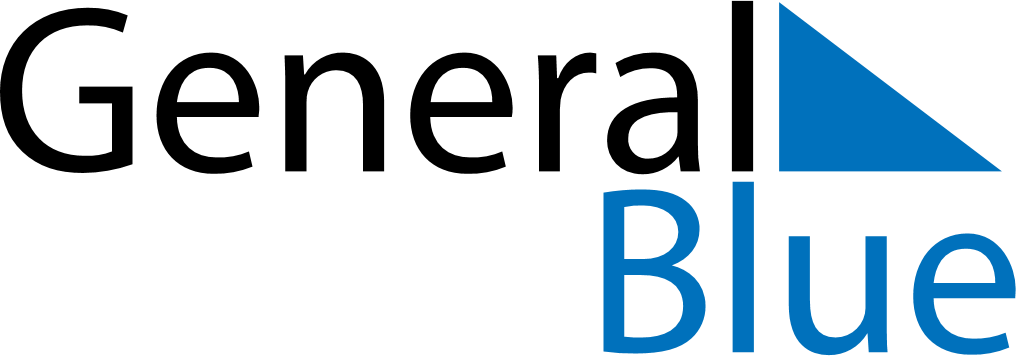 July 2019July 2019July 2019Faroe IslandsFaroe IslandsSUNMONTUEWEDTHUFRISAT12345678910111213141516171819202122232425262728293031St.Olav’s EveSt.Olav’s Day